О внесении изменений в постановление администрацииСтаронижестеблиевского сельского поселения Красноармейскогорайона от 28 декабря 2017 года № 295 «Об утверждении порядкапроведения приемки товаров (работ услуг), проведения экспертизырезультатов,  своими силами (внутренней экспертизы) поставляемых (выполняемых, оказываемых) по контрактам, заключенным для нуждадминистрации Старонижестеблиевского сельского поселенияКрасноармейского района, а также отдельных этапов поставки товара, выполнения работы, оказания услуги, предусмотренных контрактом»В соответствии с внесенными изменениями в статью 94 Федерального закона от 5 апреля 2013 года № 44-ФЗ «О контрактной системе в сфере закупок товаров, работ, услуг для обеспечения государственных и муниципальных нужд» об установлении с 1 января 2022 года обязанности формирования и подписания документов о приемке товаров, работ, услуг по муниципальным контрактам в форме электронного документа в единой информационной системе в сфере закупок (далее - ЕИС)   п о с т а н о в л я ю:1. Внести изменения в постановление администрации Старонижестеблиевского сельского поселения Красноармейского района от 28 декабря 2017 года № 295 «Об утверждении порядка проведения приемки товаров (работ услуг), проведения экспертизы результатов, своими силами (внутренней экспертизы) поставляемых (выполняемых, оказываемых) по контрактам, заключенным для нужд администрации Старонижестеблиевского сельского поселения Красноармейского района, а также отдельных этапов поставки товара, выполнения работы, оказания услуги, предусмотренных контрактом», изложив Приложение в новой редакции (прилагается).2. Контроль за выполнением настоящего постановления возложить на заместителя главы Старонижестеблиевского сельского поселения Красноармейского района Е.Е. Черепанову.3. Постановление вступает в силу со дня его подписания.Глава Старонижестеблиевского сельского поселения Красноармейского района							       В.В. НовакПриложениеУТВЕРЖДЕНПостановлением администрации Старонижестеблиевского сельского поселения Красноармейского районаот _____________2021г. № ____Порядокпроведения приемки товаров (работ, услуг), проведения экспертизы результатов, своими силами (внутренней экспертизы) поставляемых (выполняемых, оказываемых) по контрактам, заключенным для нужд администрации Старонижестеблиевского сельского поселения Красноармейского района, а также отдельных этапов поставки товара, выполнения работы, оказания услуги, предусмотренных контрактом1. Общие положения1.1. Настоящий Порядок проведения приемки товаров (работ, услуг),  проведения экспертизы результатов, своими силами (внутренней экспертизы) поставляемых (выполняемых, оказываемых) по контрактам, заключенным для  нужд администрации Старонижестеблиевского сельского поселения Красноармейского района (далее - Заказчик), а также отдельных этапов поставки товара, выполнения работы, оказания услуги, предусмотренных контрактом (далее – Порядок) регулирует отношения по приемке товаров (работ, услуг), поставляемых (выполняемых, оказываемых) по контрактам, заключенным для нужд Заказчика, а также отношения по оформлению результатов указанной деятельности.1.2. Приемка поставленного товара, выполненной работы, оказанной услуги в целом или отдельных этапов осуществляется ответственным  по приемке товаров (работ, услуг), поставляемых (выполняемых, оказываемых) по контрактам, заключенным для нужд Заказчика, а также отдельных этапов поставки товара, выполнения работы, оказания услуги, предусмотренных контрактом в соответствии с Гражданским кодексом Российской Федерации, Федеральным законом от 5 апреля 2013 года № 44-ФЗ «О контрактной системе в сфере закупок товаров, работ, услуг для обеспечения государственных и муниципальных нужд» (далее - Закон № 44- ФЗ) и настоящим Порядком.1.3. Ответственным по приемке товаров (работ, услуг), поставляемых (выполняемых, оказываемых) по контрактам, заключенным для нужд администрации Старонижестеблиевского сельского поселения Красноармейского района, а также отдельных этапов поставки товара, выполнения работы, оказания услуги, предусмотренных контрактом, проведению внутренней экспертизы результатов является материально-ответственное лицо, назначенное Заказчиком с целью приемки поставленного товара, выполненной работы или оказанной услуги, результатов отдельного этапа исполнения контракта, проверки представленной поставщиком (подрядчиком, исполнителем) (далее – 2Исполнитель) отчетной документации, подтверждающей результаты исполнения им обязательств по заключенному с ним контракту, а также отдельных этапов исполнения контракта, в соответствии с настоящим Порядком (далее – ответственное лицо).1.4. Ответственное лицо назначается из числа сотрудников Заказчика.2.Порядок приемки товаров, работ, услуг2.1. При приемке результатов исполнения контракта, заключенного по результатам проведения электронных процедур, закрытых электронных процедур (за исключением закрытых электронных процедур, проводимых в случае, предусмотренном пунктом 5 части 11 статьи 24 Закона о контрактной системе) в срок, установленный контрактом, но не позднее двадцати рабочих дней, следующих за днем поступления документа о приемке (за исключением случая создания приемочной комиссии) осуществляется одно из следующих действий: 1) документ о приемке подписывается усиленной электронной подписью лица, имеющего право действовать от имени заказчика, и размещается в единой информационной системе;2) формируется с использованием единой информационной системы, подписывается усиленной электронной подписью лица, имеющего право действовать от имени заказчика, и размещается в единой информационной системе мотивированный отказ от подписания документа о приемке с указанием причин такого отказа;3) формируется с использованием единой информационной системы, подписывается усиленной электронной подписью лица, имеющего право действовать от имени заказчика, и размещается в единой информационной системе исправленный документ о приемке.2.2. Для проверки предоставленных Исполнителем результатов, предусмотренных контрактом, в части их соответствия условиям контракта Заказчик проводит внутреннюю экспертизу.2.3. В случае привлечения Заказчиком для проведения указанной экспертизы экспертов, экспертных организаций при принятии решения о приемке или об отказе в приемке результатов отдельного этапа исполнения контракта либо поставленного товара, выполненной работы или оказанной услуги ответственный должен учитывать отраженные в заключении по результатам указанной экспертизы предложения экспертов, экспертных организаций, привлеченных для ее проведения.2.4. Экспертиза результатов, предусмотренных контрактом, может проводиться силами Заказчика или к ее проведению могут привлекаться эксперты, экспертные организации на основании контрактов, заключенных в соответствии с Законом № 44-ФЗ.2.5. Привлечение экспертов, экспертных организаций к проведению экспертизы поставленного товара, выполненной работы или оказанной услуги, если закупка осуществляется у единственного поставщика (подрядчика, исполнителя) обязательно, за исключением случаев:1) предусмотренных пунктами 1 - 9, 14, 15, 17 - 23, пунктами 25, 26, 28 - 30, 32, 33, 36,40,41,42,44,45,46,47-48 части 1 статьи 93 Закона № 44-ФЗ;2) осуществления закупок услуг экспертов, экспертных организаций;33) если результатом предусмотренной контрактом выполненной работы являются проектная документация объекта капитального строительства и (или) результаты инженерных изысканий, прошедшие государственную или негосударственную экспертизу, проведение которой обязательно в соответствии с положениями законодательства Российской Федерации.2.6. Приемка результатов отдельного этапа исполнения  контракта, а также поставленного товара, выполненной работы или оказанной услуги осуществляется в порядке и в сроки, которые установлены контрактом.2.7. В случае просрочки исполнения Исполнителем обязательств, предусмотренных контрактом, на основании Акта (приложение № 1) контрактный управляющий производит расчет пени в соответствии с условиями контракта, готовит  претензии Исполнителю о нарушении указанных сроков.2.8. В ходе приемки ответственный:1) организует проведение приемки товаров, работ, услуг;2) проверяет соответствие поставленного товара, выполненной работы или оказанной услуги условиям  контракта и сведениям, указанным в транспортных и сопроводительных документах;3) проводит анализ отчетной документации и материалов, предоставленных Исполнителем, на предмет соответствия их оформления требованиям законодательства Российской Федерации и условиям контракта, проверяет комплектность и количество экземпляров представленной документации, а также рассматривает экспертные заключения;4) при необходимости запрашивает у Исполнителя недостающие документы и материалы, а также получает разъяснения по представленным документам и материалам;5) в случае если по условиям контракта товар должен быть установлен (собран, запущен) Исполнителем, обеспечивает возможность проведения соответствующих работ, а также проверяет их ход и качество;6) осуществляет иные действия для всесторонней оценки (проверки) соответствия товаров, работ, услуг условиям контракта и требованиям законодательства Российской Федерации.2.9. По итогам проведения приемки товаров, работ, услуг ответственным принимается одно из следующих решений:1) товары поставлены, работы выполнены, услуги оказаны полностью в соответствии с условиями контракта и (или) предусмотренной им нормативной и технической документации, подлежат приемке;2) по итогам приемки товаров, работ, услуг выявлены замечания по поставке товаров, выполнению работ, оказанию услуг, которые Исполнителю следует устранить в согласованные сроки;3) товары не поставлены, работы не выполнены, услуги не оказаны либо товары поставлены, работы выполнены, услуги оказаны с существенными нарушениями условий контракта и (или) предусмотренной им нормативной и технической документации, не подлежат приемке.2.10. В случае неисполнения или ненадлежащего исполнения поставщиком (подрядчиком, исполнителем) обязательств по контракту оформляется акт (приложение № 1) и в тот же день передается контрактному управляющему. 42.11. Ответственный вправе не отказывать в приемке результатов отдельного этапа исполнения контракта либо поставленного товара, выполненной работы или оказанной услуги в случае выявления несоответствия этих результатов либо этих товара, работы, услуги условиям контракта, если выявленное несоответствие не препятствует приемке этих результатов либо этих товара, работы, услуги и устранено Исполнителем.2.12. На основании решения, приемка результатов отдельного этапа исполнения контракта, а также поставленного товара, выполненной работы или оказанной услуги оформляется документом о приемке, который подписывается ответственным и утверждается руководителем Заказчика, либо Исполнителю в те же сроки направляется в письменной форме мотивированный отказ от подписания такого документа.2.13. При принятии решения о приемке или об отказе в приемке результатов отдельного этапа исполнения контракта либо поставленного товара, выполненной работы или оказанной услуги ответственный должен учитывать отраженные в заключении по результатам экспертизы предложения экспертов, экспертных организаций, привлеченных для ее проведения.2.14. Возникающие при приемке товаров, работ, услуг споры между Заказчиком и Исполнителем по поводу качества, количества, комплектности, срока поставки,  объема товаров (работ, услуг) разрешаются в судебном порядке, после предварительного досудебного порядка разрешения таких споров.2.15. Ответственное лицо несёт ответственность за своевременную приемку поставленного товара, выполненной работы или оказанной услуги, результатов отдельного этапа исполнения контракта, а также за соответствие принятого товара, работы, услуги условиям контракта.2.16. Результаты приемки поставленного товара, выполненной работы или оказанной услуги, результаты отдельного этапа исполнения контракта, отражаются контрактным управляющим в отчете, размещаемом в единой информационной системе, в случаях, предусмотренных Законом № 44-ФЗ. К отчету прилагаются заключение по результатам внешней экспертизы отдельного этапа исполнения контракта, поставленного товара, выполненной работы или оказанной услуги (в случаях, предусмотренных Законом № 44-ФЗ) и документ о приемке таких результатов либо иной определенный законодательством Российской Федерации документ.Главный специалист отдела по бухгалтерскому учету и финансам, контрактный управляющийадминистрации Старонижестеблиевского сельского поселения Красноармейского района  						Е.С. Пономаренко                                         Приложение 1к Порядку проведения приемки товаров   (работ, услуг), проведения экспертизы результатов, своими силами (внутренней экспертизы) поставляемых (выполняемых, оказываемых)  по контрактам,  заключенным для нужд администрации Старонижестеблиевского сельского поселения Красноармейского района, а также отдельных этапов поставки товара, выполнения работы, оказания услуги, предусмотренных контрактом.Акто неисполнении или ненадлежащем исполненииобязательств по контракту«__»_____ 201__г.Ответственное лицо,_____________________________________________________________,(должность, фамилия, имя, отчество должностных лиц, уполномоченных на проведение проверки)действующеее на основании ___________________________________________-(наименование, дата и номер приказа) и --------------------------------------------------------------------------------------------------------  (в случае привлечения к участию в проверке контрольных органов указывается лицо, принимавшее участие, с указанием Ф.И.О., должности и наименования контрольного органа) на основании проведенной экспертизы результатов, предусмотренных контрактом, составили настоящий акт о том, что при проведении проверки выполнения условий контракта №_____________________от	:__________________________________________________________________________________________________________________________(указать предмет контракта)Выявлено неисполнение или ненадлежащее исполнение поставщиком (подрядчиком, исполнителем) обязательств по контракту: ____________________________________________________________________________________________________________________________________________(указать выявленные факты неисполнения или ненадлежащего исполнения обязательств с указанием объемов, стоимости, количества, сроков и иных показателей, позволяющих определить размер выявленных нарушений и в дальнейшем применить штрафные санкции).Не выполнены работы, не оказаны услуги, не поставлен товар на общую сумму ____________ рублейНастоящий акт составлен в двух экземплярах.Приложение:_____________________________________________ (документы фиксации нарушения)Подпись  ответственного лица:Главный специалист отдела по бухгалтерскому учету и финансам, контрактный управляющийадминистрации Старонижестеблиевского сельского поселения Красноармейского района  					                    Е.С. Пономаренко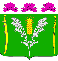 АДМИНИСТРАЦИЯСТАРОНИЖЕСТЕБЛИЕВСКОГО СЕЛЬСКОГО ПОСЕЛЕНИЯ КРАСНОАРМЕЙСКОГО РАЙОНАПОСТАНОВЛЕНИЕАДМИНИСТРАЦИЯСТАРОНИЖЕСТЕБЛИЕВСКОГО СЕЛЬСКОГО ПОСЕЛЕНИЯ КРАСНОАРМЕЙСКОГО РАЙОНАПОСТАНОВЛЕНИЕ«__24____»_12______2021 г.№ _196________станица Старонижестеблиевскаястаница Старонижестеблиевская